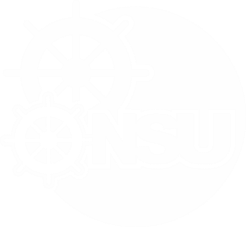 Отчёт руководителя о работе проекта Case Club NSU с 01.09.19 по 31.05.20Шаги по реализации проекта (с описанием): Еженедельная подборка полезных материаловСтарт занятий мини группы (15 человек) по решению мини-кейсов, в рамках подготовки к кейс-интервьюПроведение кейс-чемпионата от компании P&G в декабре 2019Проведение курса лекций по кейс методу, в рамках подготовки к кейс чемпионатам и кейс-интервьюРазвитие группы в социальных сетях (ВК). Прирост за год составил 5%Учебный курс для студентов 3-го курса ЭФ направления кибернетики во втором семестре. Адаптация привычного курса к онлайн формату.Проведение лекций с компаниями большой тройки (McKinsey и BCG), для знакомства с отраслью стратегического консалтингаРасписание мероприятий:Координаторы Кейс-Клуба 2019/20:ДатаНазваниеЭкспертФорматЧасыЧисло участников23.09Открытие CC_NSU Autumn 2019Координаторы кейс-клубалекция2150+26.09Встреча с консультантами McKinseyКонсультанты McKinseyлекция2100+07.10Что такое кейс-методКоординаторы кейс-клубалекция290+14.10Управление командойКоординаторы кейс-клубалекция280+11.11СтруктурированиеКоординаторы кейс-клубалекция270+13.11Отбор на занятия по мини кейсамКоординаторы кейс-клубаОтбор22514.11Бизнес игра Game of CasesКоординаторы кейс-клубаБизнес игра24522.11Вводное занятие по мини кейсамКоординаторы кейс-клубаРешение мини кейсов21529.11Второе занятие по мини кейсамКоординаторы кейс-клубаРешение мини кейсов21407.12Crack the case от компании BCG Консультанты BCGЛекция+ решиние кейса 460+11.12Визуализация решений и публичных выступленийКоординаторы кейс-клубалекция250+12.12Третье занятие по мини кейсамКоординаторы кейс-клубаРешение мини кейсов21512.02Вводное занятие курсаКоординаторы кейс-клубалекция250+14.02Четвертое занятие по мини кейсамКоординаторы кейс-клубаРешение мини кейсов21319.02 Mindfulness в бизнесеТатьяна ШтейнЛекция260+26.02Практика по ExcelКоординаторы кейс-клубаЛекция-практика245+06.03Пятое занятие по мини кейсамКоординаторы кейс-клубаРешение мини кейсов21310.03Решение кейса в рамках курсаКоординаторы кейс-клубаРешение кейса23028.03Вебинар McKinsey CompanyКонсультанты McKinseyВебинар23015.04Разбор ошибок решения кейсаКоординаторы кейс-клубаВебинар23028.04Решение кейса по компании RaiffeienКоординаторы кейс-клубаРешение на вебинаре23012.05Презентация итоговых решений кейсаКоординаторы кейс-клубаВыступлениеонлайн23026.05Финальное занятие Кейс КлубаКоординаторы кейс-клубаВебинар225№ФИОДолжность1Поливанов ДмитрийКоординатор кейс-клуба2Сажин КонстантинКоординатор кейс-клуба3Чинаков МихаилКоординатор кейс-клуба4Бородина АленаКоординатор кейс-клуба5Югай Олег Координатор кейс-клуба6Голомолзин КириллКоординатор кейс-клуба7Крупенько ИванКоординатор кейс-клуба8Кончаков ВладиславКоординатор кейс-клуба